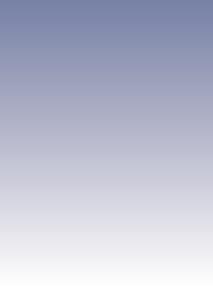 EKI-2525/I EKI-2528/I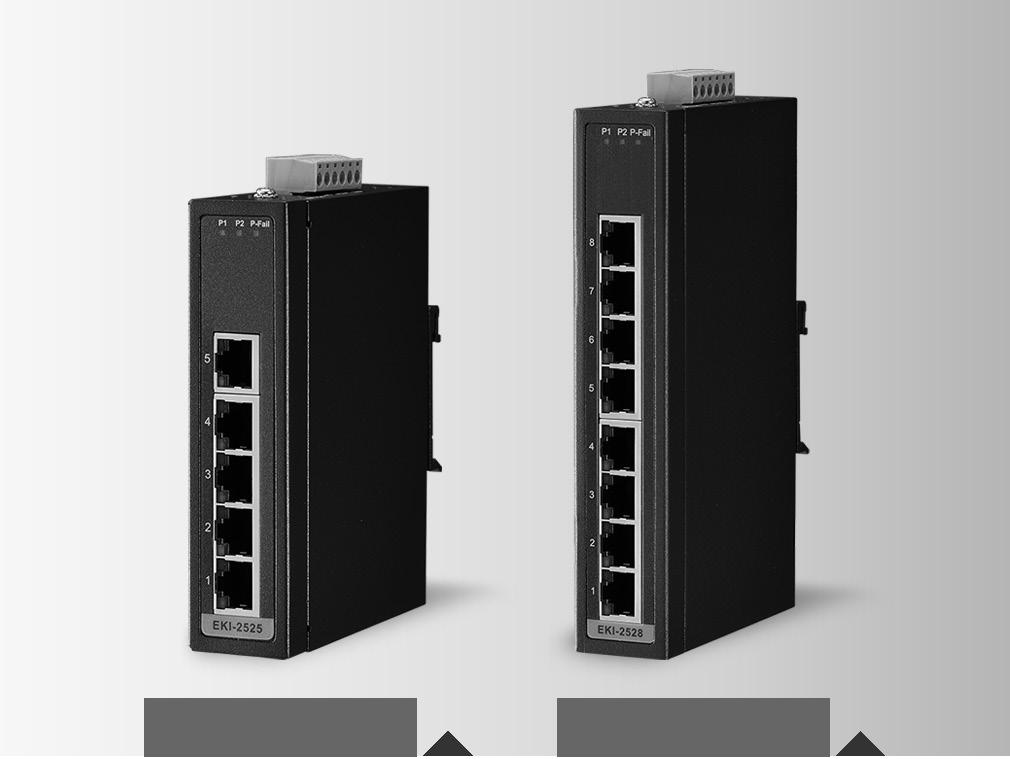 5端口非管理型以太网工业交换机8端口非管理型以太网工业交换机特性 提供5/8以太网端口，使用自动MDI / MDI-X  支持10/100Mbps自适应  提供广播暴风的保护 提供了紧凑型尺寸与导轨/挂壁安装,IP40金属机制  支持冗余12 ~ 48个直流电源输入和P-Fail继电器  支持宽温 -40 ~ 85°C (EKI-2525I/EKI-2528I)EKI-2525	EKI-2528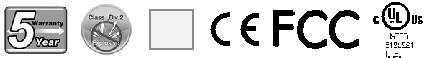 RoHSCOMPLIANT2011/65/EU介绍EKI-2525/2528 支持快速以太网解决方案。功率为+ 12 ~ 48 VDC冗余输入设计，具有双重保护机制:功率极性反向保护和过载电流可复位引信。前者耐受反向电力布线，而后者而后者可保护系统不受过载电流影响。随着电源供应的正常，EKI- 2525 / 2528将自动恢复工作。EKI-2525 / 2528的每个端口都有2个LED指示灯，以显示链路状态传输速度和碰撞状态。它还提供一个事件警报的中继输出。如果出现电源故障，内置的LED将激活警报以通知管理员。工程师可以通过检查LED指示灯来简单地验证硬件的状态，并且可以简单快速地解决问题。EKI-2525/2528提供了一种紧凑的金属外壳，IP40等级可以在帮助抵御布满灰尘的工业环境。规格通信IEEE 标准LAN传输距离传输速度MAC表包转发率包缓冲区交换延迟接口连接器LED 指示灯电源电力消耗电源输入故障输出机构尺寸 (W x H x D)外壳安装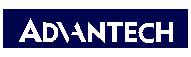 12 ~ 48 VDC, redundant dual inputs,220AC/DC ( adapter required)1 Relay OutputPresentPresent-10 ~ 60°C (14 ~ 140°F)-40 ~ 85C (-40 ~ 185°F), (EKI-2525I and EKI-2528I)-40 ~ 85°C (-40 ~ 185°F)5% ~ 95% (non-condensing)5%~ 95% (non-condensing)689,000 hours (EKI-2528/I)687,904 hours (EKI-2525/I)EKI-2525/I: UL/cUL 60950 EKI-2528/I: UL/cUL 60950 Class I, Division 2, Groups A, B, C and DFCC Part 15 Subpart B Class A, EN 55022 Class A EN 61000-4-2EN61000-4-3EN61000-4-4EN61000-4-5EN61000-4-6EN 61000-4-8IEC 60068-2-27IEC 60068-2-32IEC 60068-2-6Industrial Ethernet SoultionsAll product specifications are subject to change without notice	Last updated : 10-May-2016EKI-2525/IEKI-2528/I结构图EKI-2525/I30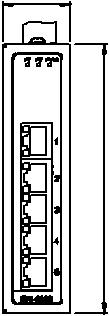 EKI-2528/I30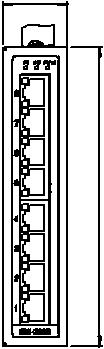 46.90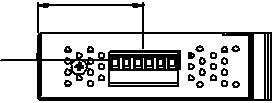 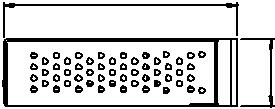 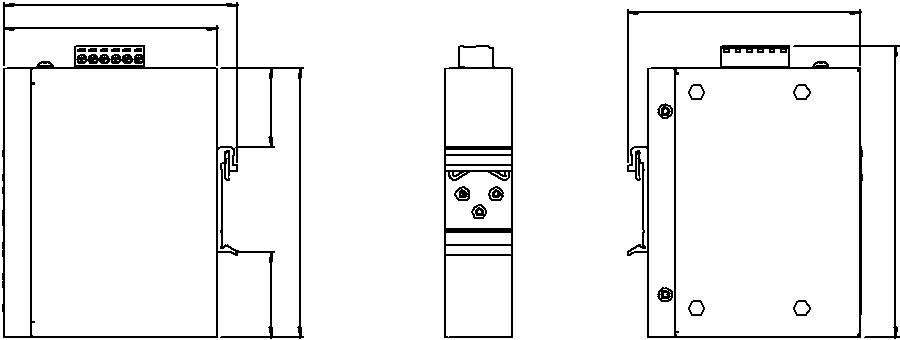 Panel Cut-out Dimensions: 30 x 120 x 95 mm (1.18" x 4.72" x 3.74")47.30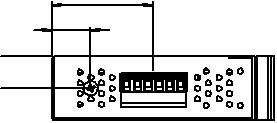 18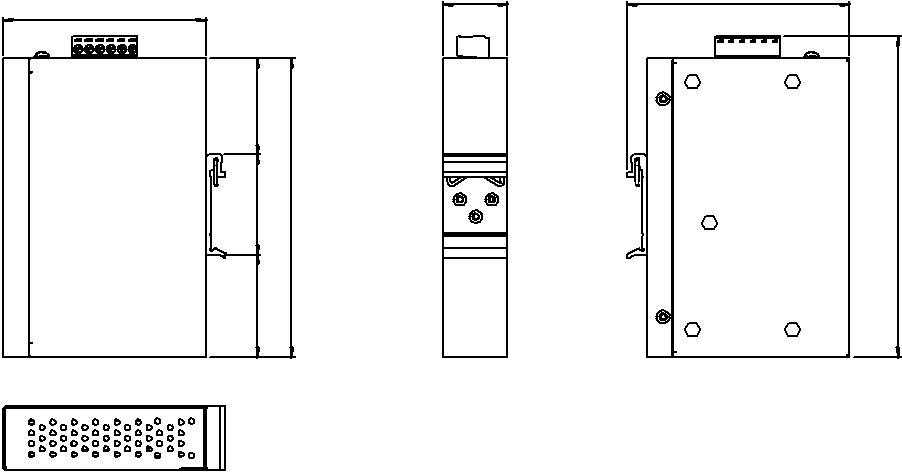 Unit: mmOnline Download  www.advantech.com/products保护802.3, 802.3u, 802.3x ,H323、SIP反极性10/100Base-T (X) ,100BASE-FX(for si version)过载电流Up to 100 m环境Up to 100 Mbps环境Up to 100 MbpsMAC = 2K操作温度MAC = 2K0.1488Mpps 储存温度Buffer size = 512Kbit操作湿度<4.38µs储存湿度<4.38µs MTBF8 x RJ45 (EKI-2528/I) or 5 x RJ45 (EKI-2525/I)认证8 x RJ45 (EKI-2528/I) or 5 x RJ45 (EKI-2525/I)安全6-pin removable screw terminal (power & relay)安全6-pin removable screw terminal (power & relay)P1, P2, P-Fail10/100T (X): Link/Activity, Duplex/CollisionEMIEMIEMSEKI-2525/I: 2.93WattsEKI-2528/I: 4.71 WattsShockEKI-2525: 30 x 120 x 95 mm (1.18'' x 4.72'' x 3.74)FreefallEKI-2525: 30 x 120 x 95 mm (1.18'' x 4.72'' x 3.74)VibrationEKI-2528: 30 x 140 x 95 mm (1.18'' x 5.51'' x 3.74)VibrationEKI-2528: 30 x 140 x 95 mm (1.18'' x 5.51'' x 3.74)IP40, Metal shell with solid mounting kitsDIN-rail, Wall1201407517.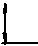 1041049535120381043015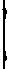 953010495454714048130150.20Panel Cut-out Dimensions: 30 x 140 x 95 mm ( 1.18" x 5.51" x 3.74")订购信息  EKI-2525-BE5-port Ethernet Switch  EKI-2525I-BE5-port Ethernet Switch w/ Wide Temp  EKI-2528-BE8-port Ethernet Switch  EKI-2528I-BE8-port Ethernet Switch w/ Wide Temp